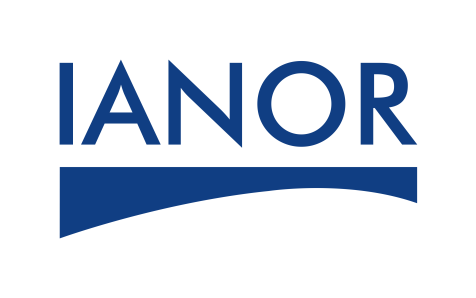 FICHE FORMATIONLes bases fondamentales de la métrologieen entreprise et laboratoireLes bases fondamentales de la métrologieen entreprise et laboratoireLes bases fondamentales de la métrologieen entreprise et laboratoireOBJECTIFSMaîtriser le vocabulaire de la métrologieComprendre l’intérêt de la traçabilité nationale et internationaleConnaître les exigences ISO 9001 en matière de métrologieMaîtriser le vocabulaire de la métrologieComprendre l’intérêt de la traçabilité nationale et internationaleConnaître les exigences ISO 9001 en matière de métrologiePROGRAMME      Introduction :    La métrologie – Notions de baseLes principales normes de métrologieGestion d’un parc d’appareils de mesureTraçabilité des mesures aux références nationales et  internationales.La métrologie dans le cadre de la certification ISO 9001      Introduction :    La métrologie – Notions de baseLes principales normes de métrologieGestion d’un parc d’appareils de mesureTraçabilité des mesures aux références nationales et  internationales.La métrologie dans le cadre de la certification ISO 9001Public concernéResponsables de laboratoireDirecteurs qualité ;Ingénieurs et responsables qualité ;Pilotes  de processus ;Chefs de projets,Toute personne participant à la mise en place d’un SMQ.Responsables de laboratoireDirecteurs qualité ;Ingénieurs et responsables qualité ;Pilotes  de processus ;Chefs de projets,Toute personne participant à la mise en place d’un SMQ.VOLUME HORAIRE      18 heures soit trois (03) jours à raison de        6 heures/Jour       18 heures soit trois (03) jours à raison de        6 heures/Jour EVALUATION     Le formateur assistera à l’évaluation à chaud.     Le formateur assistera à l’évaluation à chaud.LIVRABLES Support de cours électroniqueAttestation de formation IANORSupport de cours électroniqueAttestation de formation IANOR